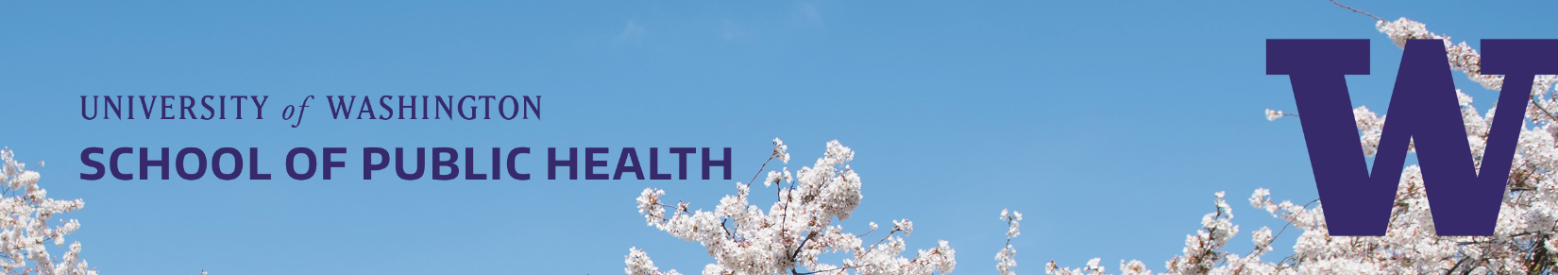 MPH Alternative Practicum FormFor MPH Dual Degree Students The MPH Alternative Practicum Fulfillment Form is intended for MPH students pursuing the following concurrent degrees. Please select the program you are enrolled in. MD/MPH Students complete practicum through School of Medicine Independent Investigative Inquiry, III-3 (R/UOP, IHOP). MSW/MPH Students complete practicum through the School of Social Work. OEM Fellows (Occupational and Environmental Medicine training program) complete practicum through the Occupational and Environmental Medicine Field Studies Course. Preventative Medicine/Public Health Residents (Madigan Army Medical Center) complete practicum during the second year of the program.  Students should email the completed form and two work product for the alternative practicum site to Janice North, Manager of Experiential Learning at jlnorth@uw.edu, and copy the Departmental Adviser.Student Information  Student Name: Student Department: Student Faculty Adviser: Student Site Supervisor:  Agency Name: Agency Address:  Practicum Project/Experience Timeline: Part 1: Alternative Practicum Project Description Part 2: Alternative Practicum Five Competencies MPH practicum projects must meet FIVE of the below competencies, with no more than ONE from the Evidence-based Approaches to Public Health section* (1-4). Please add a checkmark next to the five competencies you will obtain through the completion of your alternative practicum. Evidence-based Approaches to Public Health*1. Apply epidemiological methods to the breadth of settings and situations in public health practice 2. Select quantitative and qualitative data collection methods appropriate for a given public health context 3. Analyze quantitative and qualitative data using biostatistics, informatics, computer-based programming and software, as appropriate 4. Interpret results of data analysis for public health research, policy or practice Public Health & Health Care Systems 5. Compare the organization, structure and function of health care, public health and regulatory systems across national and international settings 6. Discuss the means by which structural bias, social inequities and racism undermine health and create challenges to achieving health equity at organizational, community and societal levels Planning & Management to Promote Health 7. Assess population needs, assets and capacities that affect communities’ health 8. Apply awareness of cultural values and practices to the design or implementation of public health policies or programs 9. Design a population-based policy, program, project or intervention 10. Explain basic principles and tools of budget and resource management 11. Select methods to evaluate public health programs Policy in Public Health 12. Discuss multiple dimensions of the policy-making process, including the roles of ethics and evidence 13. Propose strategies to identify stakeholders and build coalitions and partnerships for influencing public health outcomes 14. Advocate for political, social or economic policies and programs that will improve health in diverse populations 15. Evaluate policies for their impact on public health and health equity Leadership 16. Apply principles of leadership, governance and management, which include creating a vision, empowering others, fostering collaboration and guiding decision-making 17. Apply negotiation and mediation skills to address organizational or community challenges Communication 18. Select communication strategies for different audiences and sectors 19. Communicate audience-appropriate public health content, both in writing and through oral presentation 20. Describe the importance of cultural competence in communicating public health content Interprofessional Practice 21. Perform effectively on interprofessional teams Systems Thinking22. Apply systems thinking tools to a public health issue Part 3: Final Deliverables for the Site*Email Manager of Experiential Learning TWO products for the site. E.g., report, poster, video, webinar, etc.)Part 4: Competency Evaluation   Part 5: Student Feedback AGREEMENT I am currently enrolled in a concurrent graduate degree program and have completed a supervised field-based practicum in the School of Medicine, Department of Family Medicine. PLEASE COMPLETE ALL FIELDS AND FINALIZE ALL SIGNATURES BEFORE UPLOADING. ONLY HANDWRITTEN OR OFFICIAL DIGITAL SIGNATURES ARE ACCEPTED.INSTRUCTIONS: Describe the nature and scope of your project and/or experience, including the description of the agency within which the project took place, the location, and the people actively involved in the project. Also please explain how this project and experience relate to your public health training in the MPH program. Describe your Final Deliverable(s) for the site. For example, what was the final product for the agency? What were the public health issues addressed through your practicum? Who benefited from the resulting information and/or activities? What decisions did it inform?Elaborate on your attainment of each of the five competencies. How successful were you in achieving the learning objectives and scope of work? COMPETENCY [      ]:COMPETENCY [      ]:COMPETENCY [      ]:COMPETENCY [      ]:COMPETENCY [      ]:How could this experience have been made better? Recommendations for future dual degree/alternative practicum students preparing for a practicum?Student                                                                                                                                           Print Name                                               Signature                                                   DateAlternative Practicum Faculty Adviser (e.g., Social Work, Madigan)                        	                                                             Print Name                                               Signature                                                   DateSPH Faculty Adviser (MPH adviser)                                                                                                                           Print Name                                                Signature                                                  Date